วาระการประชุมชี้แจงข้อปฏิบัติราชการให้เจ้าหน้าที่สาธารณสุขสำนักงานสาธารณสุขอำเภอเขมราฐ  จังหวัดอุบลราชธานีครั้งที่ 4 / 2567  วันที่  5 เมษายน 2567ณ   ห้องประชุมสำนักงานสาธารณสุขอำเภอเขมราฐ…………………………..................................................……………………ควบคุมโรคไม่ติดต่อสุขภาพจิตและยาเสพติด (นางจิตรดา ศรีสุระ  ตำแหน่ง นักวิชาการ สาธารณสุขชำนาญการ)การตรวจคัดกรอง HPV DNA TEST  ตอนนี้เขมราฐได้มา 200 ชุด รพ.สต.นาแวงทำไปแล้ว 50 ชุด รพ.สต.นาหว้าเอาไป 80 ชุด และยังคงเหลืออีก 70 ชุด มีแห่งไหนจะรับไปทำติดต่อได้การตรวจคัดกรอง Fif test ให้ดำเนินการและลงผลการคัดกรองในJHCIS และส่งข้อมูลทั้งหมดที่ตรวจและข้อมูลคนที่จะไปส่องกล้องต่อที่ รพ.ตระการขอเชิญร่วมสังเกตการณ์การซ้อมอุบัติเหตุหมู่ คปสอ.เขมราฐ วันนี้ (5 เมายน 2567) เวลา 13.00 น. ณ หน้าโรงเรียนทรย้อยขอแจ้งการเปลี่ยนแปลงกำหนดการให้บริการ MMG โดยมูลนิธิกาญจนบารมี ประจำปี 2567 สำหรับอำเภอเขมราฐเป็นอำเภอที่ให้บริการเป็นวันแรก จะมีการเตรียมการพิธีเปิดด้วยพิธีเปิดกิจกรรม MMG ทางมูลนิธิกำหนดว่าให้ทางจังหวัดเชิญท่าน ผวจ.เป็นประธาน กล่าวรายงานโดยท่าน นพ.สสจ.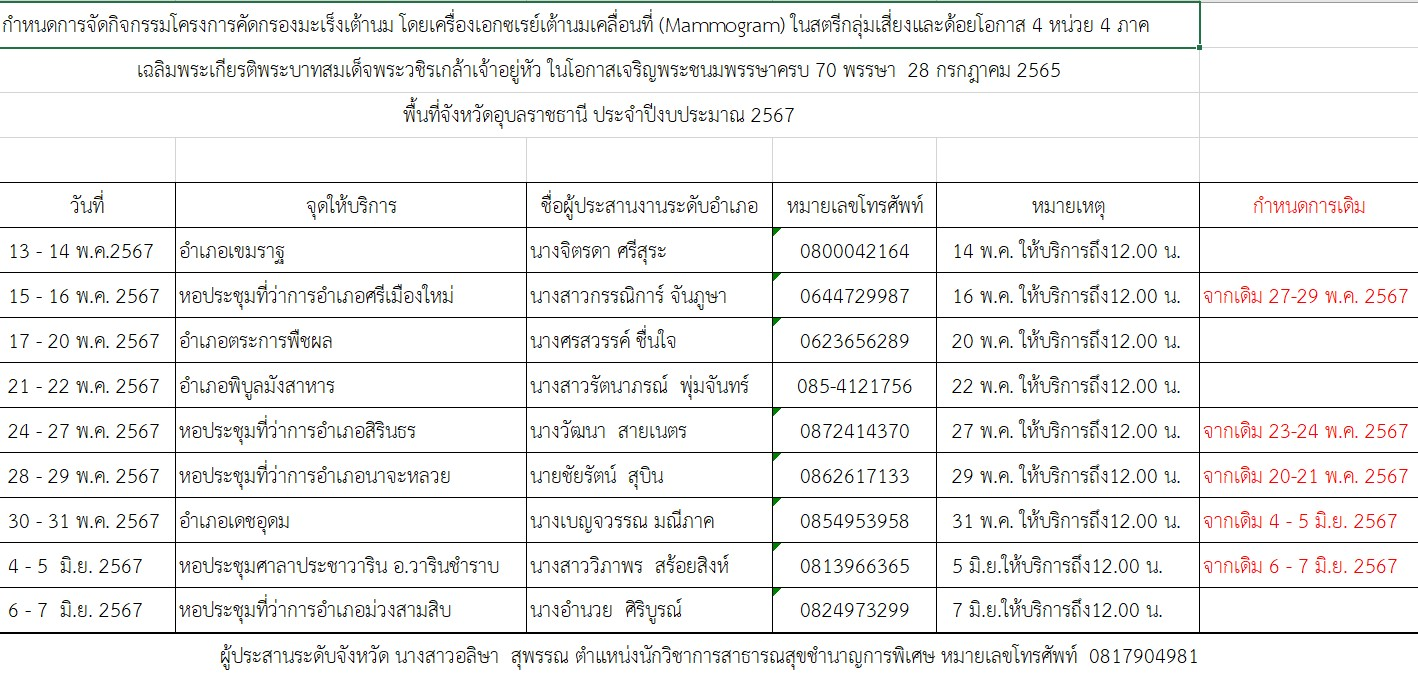 1.สามแยกหนองผือ (รพ.สต.หนองผือ /รพ.สต.บาก/รพ.สต.นาหว้า/รพ.สต.หนองนกทา/รพ.สต.เหมือดแอ่) 1.สามแยกหนองผือ (รพ.สต.หนองผือ /รพ.สต.บาก/รพ.สต.นาหว้า/รพ.สต.หนองนกทา/รพ.สต.เหมือดแอ่) 1.สามแยกหนองผือ (รพ.สต.หนองผือ /รพ.สต.บาก/รพ.สต.นาหว้า/รพ.สต.หนองนกทา/รพ.สต.เหมือดแอ่) วัน/เดือน/ปีเวลา 08.00-16.00 น.หมายเหตุ11 เมษายน 256712 เมษายน 256713 เมษายน 256714 เมษายน 2567 15 เมษายน 2567 16 เมษายน 256717 เมษายน 25672.สามแยกหัวนา ( รพ.สต.ม่วงเฒ่า/รพ.สต.เจียด/รพ.สต.แก้งเหนือ/รพ.สต.นาแวง/รพ.สต.ขามป้อม)2.สามแยกหัวนา ( รพ.สต.ม่วงเฒ่า/รพ.สต.เจียด/รพ.สต.แก้งเหนือ/รพ.สต.นาแวง/รพ.สต.ขามป้อม)2.สามแยกหัวนา ( รพ.สต.ม่วงเฒ่า/รพ.สต.เจียด/รพ.สต.แก้งเหนือ/รพ.สต.นาแวง/รพ.สต.ขามป้อม)วัน/เดือน/ปีเวลา 08.00-16.00 น.หมายเหตุ11 เมษายน 256712 เมษายน 256713 เมษายน 256714 เมษายน 256715 เมษายน 2567 16 เมษายน 256717 เมษายน 2567